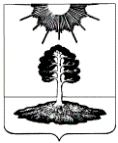 ДУМА закрытого административно-территориальногообразования Солнечный Тверской областиПЯТЫЙ СОЗЫВРЕШЕНИЕО внесении изменений в Положение о бюджетномпроцессе в ЗАТО Солнечный Тверской областиРассмотрев протест межрайонного прокурора Осташковской межрайонной прокуратуры от 13.03.2020 года № 52а-2020 г., в целях приведения нормативно-правовых актов Думы ЗАТО Солнечный в соответствие с действующим законодательством Российской Федерации, в соответствии с Бюджетным кодексом Российской Федерации, руководствуясь Уставом ЗАТО, Дума ЗАТО СолнечныйРЕШИЛА:Внести в Положение о бюджетном процессе в ЗАТО Солнечный Тверской области, утвержденное решением Думы ЗАТО Солнечный от 12.05.2016г. № 28-5 «Об утверждении Положения о бюджетном процессе в ЗАТО Солнечный Тверской области» (далее по тексту – Положение) следующие изменения и дополнения:пункт 6.3.13 статьи 4 Положение изложить в следующей редакции: «6.3.13. верхний предел муниципального внутреннего долга и (или) верхний предел муниципального внешнего долга по состоянию на 1 января года, следующего за очередным финансовым годом (очередным финансовым годом и каждым годом планового периода), с указанием в том числе верхнего предела долга по муниципальным гарантиям;»;            1.2. подпункт 7) пункта 1.2. статьи 5 Положения изложить в следующей редакции:«7) верхний предел муниципального внутреннего долга и (или) верхний предел муниципального внешнего долга по состоянию на 1 января года, следующего за очередным финансовым годом (очередным финансовым годом и каждым годом планового периода), с указанием в том числе верхнего предела долга по муниципальным гарантиям;»;1.3. подпункт 11) пункта 1.2. статьи 5 Положения дополнить словами «в случае, если представительный орган муниципального образования принял решение о его формировании в соответствии с требованиями Бюджетного Кодекса;»;            1.4. пункт 1.2. статьи 5 Положения дополнить подпунктом 11.1) следующего содержания:«11.1) реестры источников доходов бюджета ЗАТО Солнечный Тверской области;»;1.5. подпукт  4.1 статьи 5 Положения дополнить словами: «Одновременно с проектом решения о внесении изменений вносятся следующие документы:- пояснительная записка,- документы, обосновывающие вносимые изменения.»;1.6. пункт 4.2. статьи 7 Положения изложить в следующей редакции:«4.2. Одновременно с годовым отчетом об исполнении бюджета представляются:- пояснительная записка, содержащая анализ исполнения бюджета и бюджетной отчетности;- сведения о выполнении муниципального задания (в случае его утверждения) или иных результатах использования бюджетных ассигнований;- проект решения об исполнении бюджета;-бюджетная отчетность об исполнении бюджета ЗАТО Солнечный;- отчет об исполнении муниципальных программ;- иные документы, предусмотренные бюджетным законодательством Российской Федерации.»;1.7. пункты 5, 5.1., 5.2., 5.3.  статьи 7 Положения изложить в следующей редакции;«5. Полномочия органов внешнего муниципального финансового контроля по осуществлению внешнего муниципального финансового контроля 5.1. Ревизионная комиссия ЗАТО Солнечный является постоянно действующим контрольно-счетным органом ЗАТО Солнечный, осуществляющим внешний муниципальный финансовый контроль. 5.2. Полномочиями ревизионной комиссии ЗАТО Солнечный по осуществлению внешнего муниципального финансового контроля являются:контроль за соблюдением положений правовых актов, регулирующих бюджетные правоотношения, правовых актов, обуславливающих публичные нормативные обязательства и обязательства по иным выплатам физическим лицам из бюджетов бюджетной системы Российской Федерации, а также за соблюдением условий муниципальных контрактов, договоров (соглашений) о предоставлении средств из соответствующего бюджета;контроль за достоверностью, полнотой и соответствием нормативным требованиям составления и представления бюджетной отчетности главных администраторов бюджетных средств, квартального и годового отчетов об исполнении бюджета;контроль в других сферах, установленных Федеральным законом от 5 апреля 2013 года N 43-ФЗ «О Счетной палате Российской Федерации» и Федеральным законом от 7 февраля 2011 года № 6-ФЗ «Об общих принципах организации и деятельности контрольно-счетных органов субъектов Российской Федерации и муниципальных образований». 5.3. При осуществлении полномочий по внешнему муниципальному финансовому контролю органами внешнего муниципального финансового контроля:проводятся проверки, ревизии, анализ, обследования, мониторинг в ходе осуществления ими в установленном порядке контрольных и экспертно-аналитических мероприятий в соответствии с Федеральным законом от 5 апреля 2013 года № 43-ФЗ «О Счетной палате Российской Федерации» и Федеральным законом от 7 февраля 2011 года № 6-ФЗ «Об общих принципах организации деятельности контрольно-счетных органов субъектов Российской Федерации и муниципальных образований;направляются объектам контроля акты, заключения, представления и (или) предписания;направляются органам и должностным лицам, уполномоченным в соответствии с Бюджетным кодексом, иными актами бюджетного законодательства Российской Федерации принимать решения о применении предусмотренных Бюджетным кодексом бюджетных мер принуждения, уведомления о применении бюджетных мер принуждения;осуществляется производство по делам об административных правонарушениях в порядке, установленном законодательством об административных правонарушениях.»;1.8. статью 7 Положения дополнить пунктом 5.4. следующего содержания;«5.4. Порядок осуществления полномочий ревизионной комиссии ЗАТО Солнечный определяется соответственно федеральными законами, законами субъектов Российской Федерации, настоящим Положением, иными нормативными актами Думы ЗАТО Солнечный и стандартами внешнего муниципального финансового контроля ревизионной комиссии ЗАТО Солнечный.»;1.9. пункты 6, 6.1., 6.2., статьи 7 Положения изложить в следующей редакции:«6. Полномочия финансовых органов ЗАТО Солнечный по осуществлению внутреннего муниципального финансового контроля 6.1. Полномочиями финансовых органов ЗАТО Солнечный по осуществлению внутреннего муниципального финансового контроля являются:- контроль за непревышением суммы по операции над лимитами бюджетных обязательств и (или) бюджетными ассигнованиями;- контроль за соответствием содержания проводимой операции коду бюджетной классификации Российской Федерации, указанному в платежном документе, представленном в финансовый орган получателем бюджетных средств;- контроль за наличием документов, подтверждающих возникновение денежного обязательства, подлежащего оплате за счет средств бюджета. 6.2. При осуществлении полномочий по внутреннему муниципальному финансовому контролю финансовыми органами ЗАТО Солнечный проводится санкционирование операций.»;1.10. пункты 6.3., 6.4., 6.5., 6.7.  статьи 7 Положения признать утратившими силу;1.11. пункты 7, 7.1. статьи 7 Положения изложить в следующей редакции;«7. Полномочия органов внутреннего муниципального финансового контроля по осуществлению внутреннего муниципального финансового контроля7.1. Полномочиями органов внутреннего муниципального финансового контроля по осуществлению внутреннего муниципального финансового контроля являются:- контроль за соблюдением положений правовых актов, регулирующих бюджетные правоотношения, в том числе устанавливающих требования к бухгалтерскому учету и составлению и представлению бухгалтерской (финансовой) отчетности муниципальных учреждений;контроль за соблюдением положений правовых актов, обусловливающих публичные нормативные обязательства и обязательства по иным выплатам физическим лицам из бюджетов бюджетной системы Российской Федерации, а также за соблюдением условий договоров (соглашений) о предоставлении средств из соответствующего бюджета, муниципальных контрактов;контроль за соблюдением условий договоров (соглашений), заключенных в целях исполнения договоров (соглашений) о предоставлении средств из бюджета, а также в случаях, предусмотренных настоящим Кодексом, условий договоров (соглашений), заключенных в целях исполнения муниципальных контрактов;контроль за достоверностью отчетов о результатах предоставления и (или) использования бюджетных средств (средств, предоставленных из бюджета), в том числе отчетов о реализации муниципальных программ, отчетов об исполнении муниципальных заданий, отчетов о достижении значений показателей результативности предоставления средств из бюджета;контроль в сфере закупок, предусмотренный законодательством Российской Федерации о контрактной системе в сфере закупок товаров, работ, услуг для обеспечения государственных и муниципальных нужд.»;1.12. статью 7 Положения дополнить пунктами 7.2. и 7.3.  следующего содержания:«7.2. При осуществлении полномочий по внутреннему муниципальному финансовому контролю органами внутреннего муниципального финансового контроля:- проводятся проверки, ревизии и обследования;- направляются объектам контроля акты, заключения, представления и (или) предписания;- направляются органам и должностным лицам, уполномоченным в соответствии с Бюджетным кодексом Российской Федерации, иными актами бюджетного законодательства Российской Федерации принимать решения о применении бюджетных мер принуждения, уведомления о применении бюджетных мер принуждения;- осуществляется производство по делам об административных правонарушениях в порядке, установленном законодательством об административных правонарушениях.7.3. Порядок осуществления полномочий органами внутреннего муниципального финансового контроля по внутреннему муниципальному финансовому контролю, в том числе основания и порядок проведения проверок, ревизий и обследований, перечень должностных лиц, уполномоченных принимать решения об их проведении, о периодичности их проведения, определяется муниципальными правовыми актами администрации ЗАТО Солнечный.»;1.13. статью 7 Положения дополнить пунктами 8., 8.1., 8.2. и 8.3.  следующего содержания:«8. Финансовый контроль, осуществляемый главными распорядителями бюджетных средств, главными администраторами (администраторами) доходов бюджета, главными администраторами (администраторами) источников финансирования дефицита бюджета.8.1. Главные распорядители бюджетных средств осуществляют:- финансовый контроль за подведомственными получателями бюджетных средств в части обеспечения правомерного, целевого, эффективного использования бюджетных средств;- контроль за использованием субсидий, субвенций и иных межбюджетных трансфертов их получателями в соответствии с условиями и целями, определенными при предоставлении указанных средств из бюджета.Главные распорядители бюджетных средств вправе проводить проверки подведомственных ему муниципальных учреждений и муниципальных унитарных предприятий.8.2. Главные администраторы доходов бюджета осуществляют финансовый контроль за подведомственными администраторами доходов бюджета по осуществлению ими функций администрирования доходов.8.3. Главные администраторы (администраторы) источников финансирования дефицита бюджета осуществляют финансовый контроль за кассовыми выплатами из бюджета по погашению источников финансирования дефицита бюджета.».2. Контроль за реализацией настоящего решения возложить на финансовый отдел администрации ЗАТО Солнечный.3.Опубликовать настоящее решение в газете «Городомля на Селигере» и разместить на официальном сайте администрации ЗАТО Солнечный.4. Настоящее решение вступает в силу со дня его официального опубликования.Глава ЗАТО Солнечный                                                                             Е.А. Гаголина10.06.2020№ 149-5